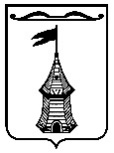 СОБРАНИЕ ДЕПУТАТОВ ТОРОПЕЦКОГО РАЙОНАРЕШЕНИЕ      26 декабря 2022 года                     г. Торопец                                   № 91О внесении изменений в решение Собрания депутатов Торопецкого района от 25 декабря 2018 года № 152 «О льготном проезде на муниципальных маршрутах регулярных перевозок на территории Торопецкого районаучащихся и студентов очной формы обучения образовательных организаций Торопецкого района по проездному билетув городском и пригородном пассажирском транспорте общего пользования (кроме такси)»       В целях оказания социальной помощи студентам очной формы обучения образовательных организаций Торопецкого района, Собрание депутатов Торопецкого района Тверской области РЕШИЛО:     1. Внести в решение Собрания депутатов Торопецкого района от 25 декабря 2018 года № 152 «О льготном проезде на муниципальных маршрутах регулярных перевозок на территории Торопецкого района учащихся и студентов очной формы обучения образовательных организаций Торопецкого района по проездному билетув городском и пригородном пассажирском транспорте общего пользования (кроме такси)» изменения, изложив абзац 1пункта 1 решения в следующей редакции:«1. Установить, что учащиеся образовательных организаций Торопецкого района с 1 января по 31 мая и с 1 сентября по 31 декабря и студенты очной формы обучения образовательных организаций Торопецкого района с 1 января по 30 июня и с 1 сентября по 31 декабря имеют право на льготный проезд  на муниципальных маршрутах регулярных перевозок на территории Торопецкого района по проездному билету в городском и пригородном пассажирском транспорте общего пользования (кроме такси).»       2. Настоящее решение вступает в силу с 1 января 2023 года и подлежит официальному   опубликованию.       Глава Торопецкого района     Тверской области                                                                     А. Г. Бриж    Председатель Собрания депутатовТоропецкого района Тверской области	                                                                     Н. Г. Калинина